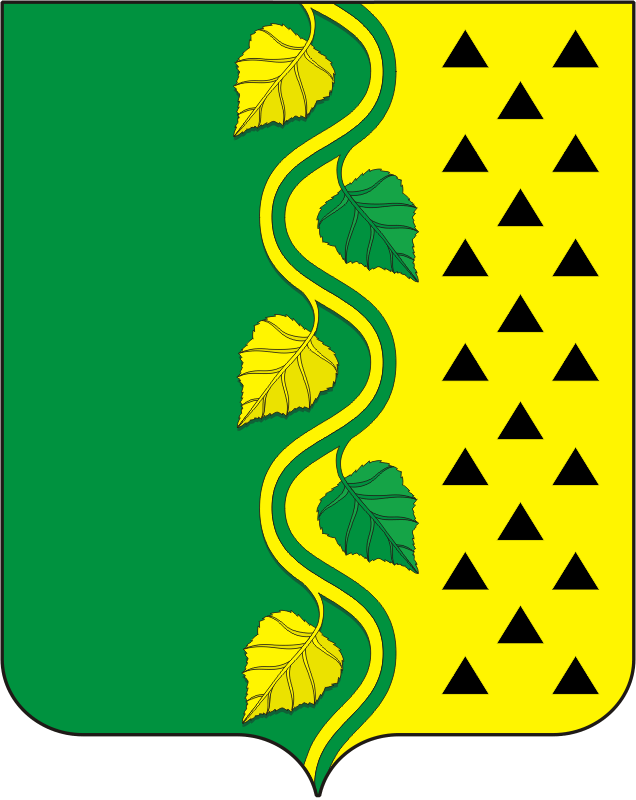 АДМИНИСТРАЦИЯ НОВОСОКУЛАКСКОГО СЕЛЬСОВЕТА САРАКТАШСКОГО РАЙОНА ОРЕНБУРГСКОЙ ОБЛАСТИ_____________________________________ПОСТАНОВЛЕНИЕ15.02.2019                               с. Новосокулак                                            № 5 -пОб утверждении проектов развития с.Новосокулак, основанных на местных инициативах, на 2019 год.                  В соответствии с Федеральным законом от 06.10.2003 № 131-ФЗ«Об общих принципах организации местного самоуправления в Российской Федерации», и принятым решением собрания граждан села Новосокулак, руководствуясь уставом муниципального образования Новосокулакский  сельсовет Саракташского района Оренбургской области, постановляю:1. Осуществить реализацию проекта развития «Капитальный ремонт кровли Сельского Дома Культуры , Оренбургская область Саракташский район с. Новосокулак , ул. Центральнгая, д.41»2. Определить органом местного самоуправления, ответственным за реализацию проекта, указанного в пункте 1 настоящего постановления, администрацию Новосокулакский  сельсовет Саракташского района Оренбургской области.3. Финансовое обеспечение расходов по реализации проекта, указанного в пункте 1 настоящего постановления, является расходным обязательством администрации Новосокулакский сельсовет Саракташского района Оренбургской области и осуществляется за счет средств бюджета поселения.4. Постановление вступает в силу после его обнародования и подлежит размещению на официальном сайте муниципального образования Новосокулакский сельсовет в сети «Интернет» и распространяется на правоотношения, возникшие с 01 января 2019 года.4. Контроль за исполнением настоящего постановления оставляю за собой.Глава администрацииМО Новосокулакский сельсовет                                                       А.Н. Гусак 